Present: Nena, Ashley, Liz S., Shane, John, Bruno, Wendy, Bruce, ClayShift Schedule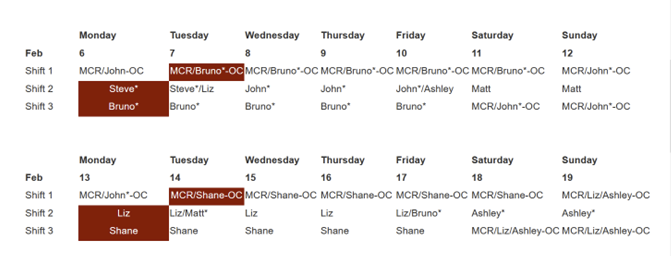 Vacation/DORMatt Spilker 2/6/23 DORImportant dates:2/6/23 2pm Sector 3 safety walkthrough2/6/23 2:30pm GSE CARS safety walkthrough2/8/23 11:30am XSD-IXN Three Year Sector Safety Review2/16/23 10am Mandatory Safety Refresh 402 AuditoriumEvents from Last Week18-ID-C: Bad vacuum pump IP6 was replaced after causing FEEPS and BLEPS faults. MOM water turned off water to C station in order for water to be drained from primary aperture and white beam BPM in preparation for bakeout. Bakeout completed this past weekend.2-ID-A: Burst hose in the cooling water line connected to underside of the mirror tank. Water on the floor spread to 1ID-C and 3ID-A but no equipment damage reported by those beamlines. Mike Fisher is leading repair to the mirror system; MOM water and vac have assisted with draining water lines, venting vacuum, leak checking, and replacing hose. CCWP posted for water shutoff and station A is disabled. May be ready for overall leak check tomorrow (2/7); estimated completion of work TBD. SA still at work, tank cover not yet back on. Not ready for pump-down as of 1400, but SA expects to finish this afternoon.432A ongoing leak; a tall individual slipped and fell on Sunday at 3pm, EFOG did not receive a call until 4 hours later from the MCRSafety Share:  past discussions have been moved to the bottom for record keepingDEI ShareCheck out the PSC DEI webpage https://www.aps.anl.gov/About/Committees/Diversity-Equity-Inclusion. Has information of upcoming Voice of PSCs and info on other events hosted by the ERGs. AES has a new rep! Anne Boron (SI) joined Luis Diaz (DD) and myself as a division DEI rep.2023-1 Run Started Jan 31st at 8amLesson learned?Notes:EFOG Future Meetings and FormatIn person meetings Date and Time will remain the same. 431 Conference RoomOwl will be set up for those that are not on site to attend virtually.  All personnel who are onsite should attend in personExperiments of Note02/06/2023 - 02/13/2023ESAF 266829 at 13-ID-E.  Onsite users from Penn State. 02/07/23 - 02/09/23.  Radioactive MaterialsESAF 267017 at 12-BM-B.  Onsite users form UNLV.  02/07/23 - 02/09/23.  Radioactive MaterialsESAF 266897 at 6-ID-D.  Onsite user from Fermi Lab.  02/09/23 - 02/13/23.  Radioactive MaterialsESAF 266669 at 12-BM-B.  Onsite user from ANL.  02/09/23 -02/10/23. Radioactive MaterialsInformation to pass along to groupNenaReminder:  FC Day shift hours: 8:30am to 5pm when not on shiftTraining: Check your training profile. EFOG procedures:  A few are up for review. Email Kelly the status.Cassandra was granted TMS Superpowers for all of PSC and can now give credit for training that is done in house.Key Contact changes: Mike Bracken is our MOM water and mechanical contact.Justin Hanley is the new FAC Maintenance ForemanJohn Edwards is replacing Beth Heyeck as the APS Health PhysicistLiz S.XSD-IXN (3-ID, 27-ID, and 30-ID) TYSSR: Wednesday, February 8, 2023 at 11:30am on TeamsXSD-MM (4-ID-D, 6-ID-B,C,D, 29-ID-C,D) TYSSR: Wednesday, February 22, 2023 at 2:30pm on TeamsXSD-TRR (7-ID-B,C,D, 25-ID-E) TYSSR: will be scheduled this weekBruceSeveral ESAF Vector requests for Jennifer: still in the queue.Will start looking at ESAFs.Bruno5-BM-B installation of a 480V outlet and related switch for APS Upgrade -- quote is being reviewed.5-BM-A to have very large beam flight path removed by Rigging Crew for The Upgrade.Riggers waiting for other 5-BM-A equipment to be moved before removing the flight path. Hazardous Gas Monitoring NewsKEEP IN MIND: Due to frequent LN2 venting, the following station mounted ODH monitors may alarm on a regular basis: 10ID-A, 21ID-D, 4ID-B (alarms cannot be silenced).6 portable O2 monitors:  Portable O2 monitors have been issued to several experimental stations.  Please be aware that O2 monitors are at 3IDA, 4IDD, 5IDB, 20IDA, 25IDB, 34IDAWorking with Robert Winarski, multiple beamlines, and the MOM group as there will be a lot of relocation and new installation of oxygen deficiency monitors and ozone monitors due to the Upgrade.ClayConstruction of Sector 8 & 9: 8ID – LTHW leak of ~10 gallons per day spontaneously developed over 8ID-I. FAC repairing today. 8ID work has continued along inboard wall, but roof panel and outboard wall construction suspended until repairs made. Isolation valves held and line drained. Should be a 1-day repair, and is now under way. Testing DeconGel 1108 at downstream end of line this week.9ID: No change. Staging area for 8ID buildout.9BM: Little change. Drawings for new MH guillotine design being drafted by S. Harnik and H. Cuzco. Will be entered into review in ~2 weeks. Recycling dumpsters will remain staged in 433 lot for Upgrade. Beamlines may use this for large metal items. Notify Clay/Wendy for any sizeable drop, like an equipment table. Shipping containers with the new 8ID/9ID hutch panels will also use this location for staging, and have been moved into place.Cardboard bins in the 8ID/9ID area for metal recycling are available to all. Segregate appropriately – lead, copper, mixed steel/aluminum. Bins are labeled11ID-D utility work is under way. This will accommodate demo of the Laser Lab, not yet scheduled.11BM’s SR wall grinding project has passed FDR. Schedule is targeting the week of April 24th. Andy Stevens will begin putting together an SRO shortly. John Edwards is replacing Beth Heyeck as the APS Health Physicist. Route/involve both John and Beth (where appropriate) until Beth officially hands things off sometime this spring or summer. Mike Henry still a go-to.The startup User Key mystery is solved. A. Boron revealed, without pointing fingers, that new staff established both User and APS Disable when asked to establish APS Disable at the end of PSS work. This is expected to be a one-off problem.Reviewed 11ID/25ID laser transport installation vs 7ID installation with Elroy. Will discussJohnRoutine Rad Surveys this week – 7BM & 4ID (Tues), 2BM & 8BM (Wed), 1ID (Thurs).Building 364: have not moved items to temporary storage in 365 due to freight elevator repairs. Window to be able to move anything out of 364 closing but may be extended due to elevator issues.Property Management Inventory: finished 431, 431Z, and Optics labs 02/06. Will cover 432 on 02/20.Credit to Liz H. for spearheading getting all of the excess drop cords and floor cord covers picked up and deposited in bins. Mike Bracken has been notified so the bins can be stored.MattHaz-Mat table returning to 435 truck lock, signage will be posted marking the table as suchHVAC issues in 435 A and B LOM, working with Ed on returning to normal temp.Moving sector 17-IDs gas cage back to 435 from 434AshleyScheck BPA SOW/WPC Updates:Processed: 7BM-A utilities (req. CCWP) and 12BM-A utilitiesUpcoming: noneShaneEnergetic experiment has ended; will store material at APS for future experimentsQEW C&P training next Monday 2/13Offsite training at the end of March for 2 weeksSteveSteve is scheduling DEEIs.May have to retrain new MCR operators on overnight operations; what warrants a call to the on-call FCWendy If beamlines have scrap metal, wires (copper) or small amounts of lead that they want to get rid of please let me know. Liz HYokogawa validations are complete. Will ask someone else to close the CCWP.Sector 3 safety walkthrough went well.EFOG POC ListEFOG POC - Roadwork schedule and impact – Clay WhiteEFOG POC - APSU Scheck BPA Fixed Price; SOW, WPC - Ashley WaymanEFOG POC - 8-ID/9-ID Decommissioning - Clay WhiteEFOC POC- 9-BM Job Coordinator-Clay White, FC-Matt Spilker, CCSM Wendy VanWingerenEFOG POC - Sector 20 move out and move in - Matt SpilkerEFOG POC - LBB – Ashley Wayman, Matt SpilkerEFOG POC - Beamline metal/etc. recycling program - Wendy VanWingerenEFOG POC - Building Operations Team - Matt SpilkerEFOC POC – Building 364 storage- John MazzioEFOG POC- CAT ID beamline operation needs gathering-Ashley Wayman and John MazzioEFOG Safety Share:Matt S. - Oversight of beamlines moving large items on pallet jacks.  See 9/19 turnover notes for more detailJohn M. - Lead cleanup: IH has requested that if the FCs are going to do cleanup that they get specific training to do so: Mike Fries is working on a WCD to encompass FCs in lead cleanup responsibilitiesJohn M - Several fire extinguishers were found to not have been inspected in many years.  Working with ANL Fire Department on creating list of fire extinguishers in cages around the ring. Shane F. - 25-ID: moved large laser table; long stringers are a two-piece design and were lifting the table at the weakest point; do not assume that rigging is moving an item correctly; speak up if you feel a task is not being done correctlyClay W. - Work Requests: do not be afraid to edit work requests so that the scope of work is accurately captured.Clay W. - DEEI inspections of equipment are not enough for an experiment to proceed.  Should also look at the whole setup from an electrical standpoint and may require a DEEI to look over set upWendy V- Summary of shielding verification for sector 25: https://anl.box.com/s/xoetfu2qtpb4yslv30mpdozwskuz5f40Bruno F and Matt S- 33ID ODH Monitor eventBruno F Column 168 Users had large tank, pyramid do not stack cones, one attached sideways to a piece of equipment at eye level, so turned the point away to face the wall and to avoid someone getting poked in the eye.Ashley- to borrow Security’s campaign... See something say something. If something does not look right or you are not sure if it is acceptable, ask. Recent examples: beamline staff not wearing hard hat on scissor lift, garden hose running across handicap parking spots and side walk (trip hazard), lead work for beamline deconstruction. EFOG Discussions/Lessons Past Discussion:  Smart Card observations and AES FY2023 GoalsLink to presentation: https://anl.app.box.com/file/1077535279568Work Request system discussion: Link to slides (updated after 12/5 mtg)EFOG Shutdown Folder: 2022_Dec Jan